Осенняя прогулка.Наступила осень. Время осеннего листопада. Ребята очень любят гулять и наблюдать за изменениями в природе : листья желтеют и падают , тучки на небе серые.                                                                                            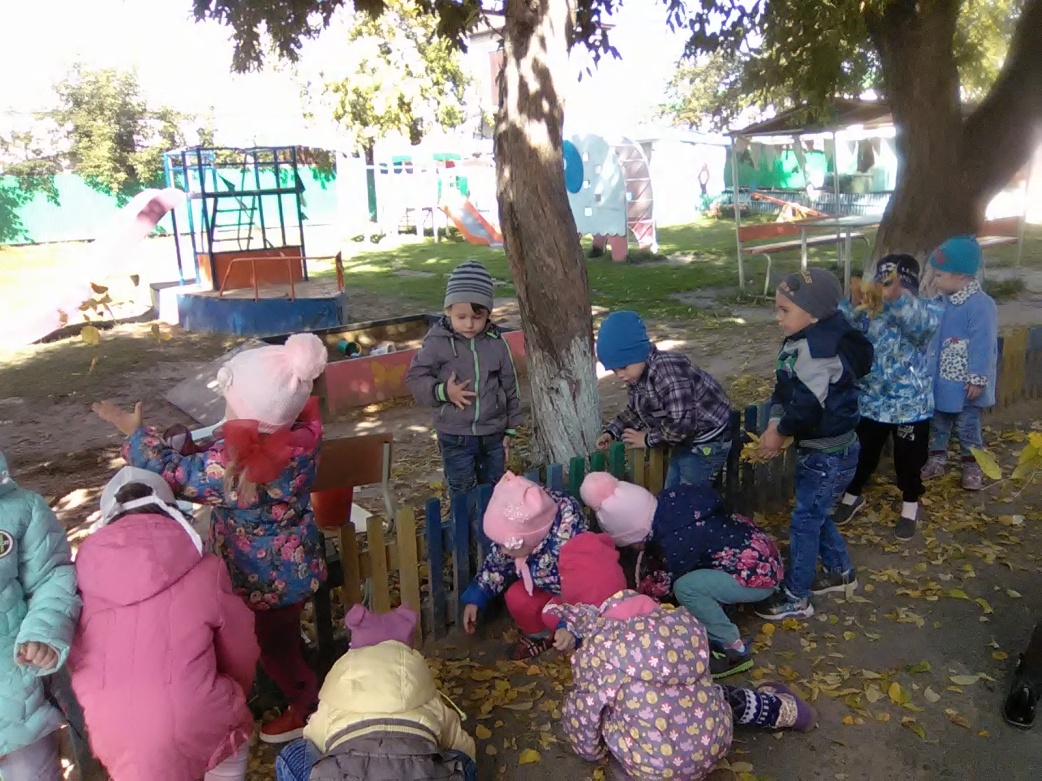 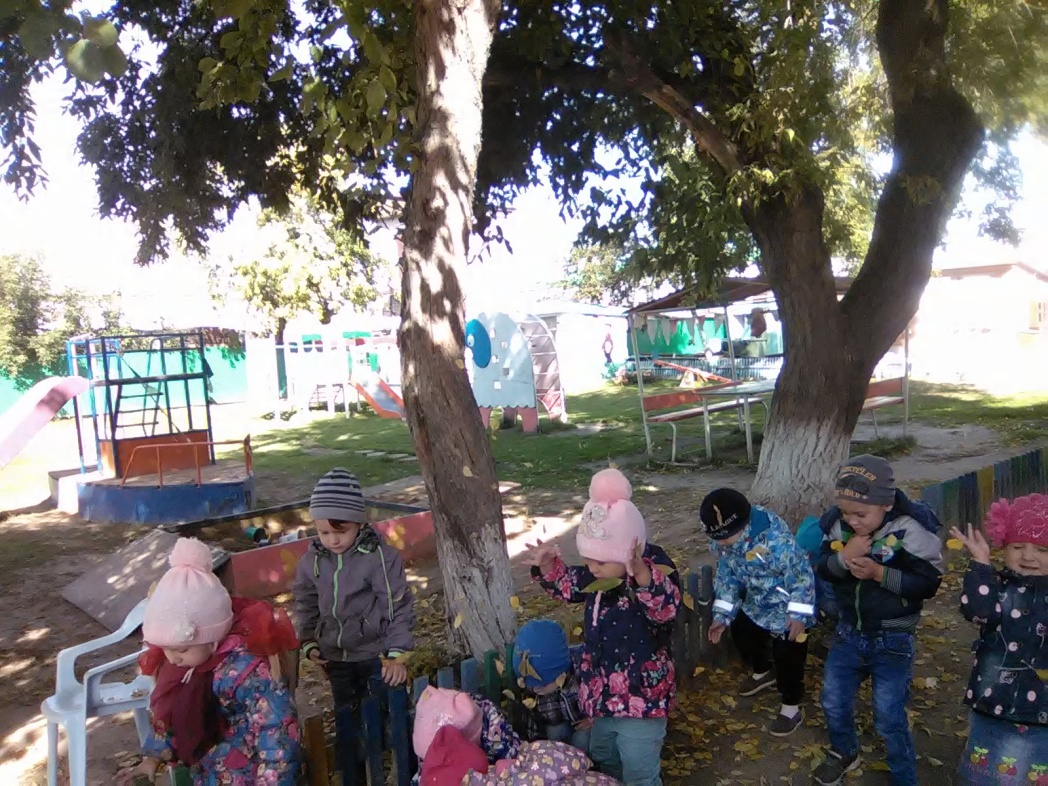 Собираем листочки в букеты и играем в различные игры «Найди самый большой лист», « Кто громче зашуршит листьям».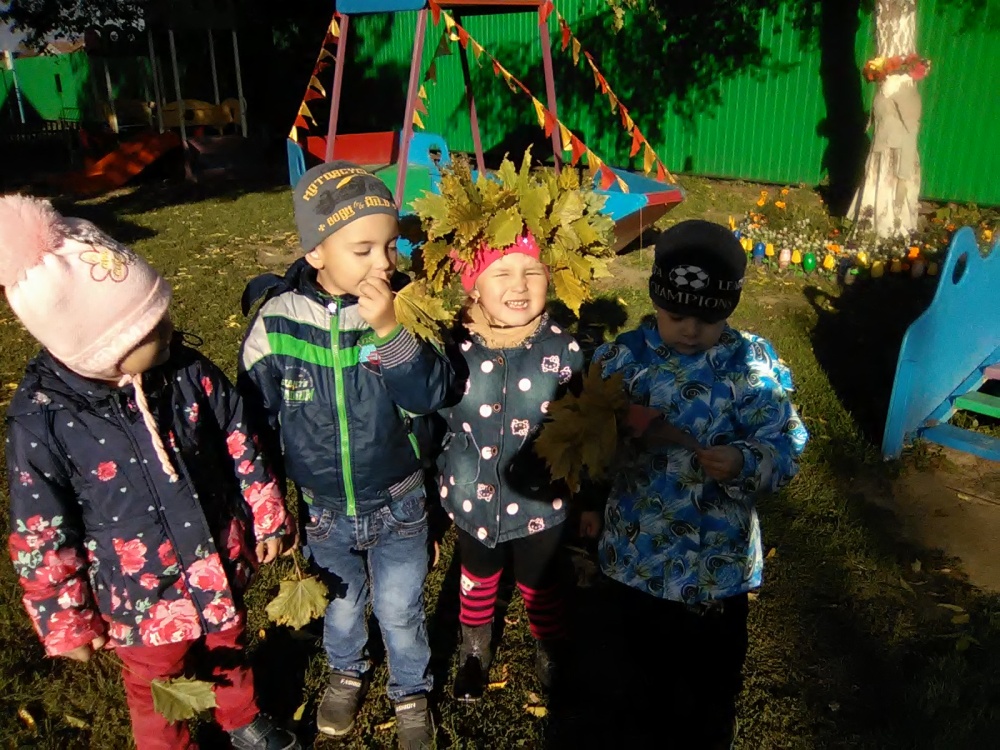 Плетём веночки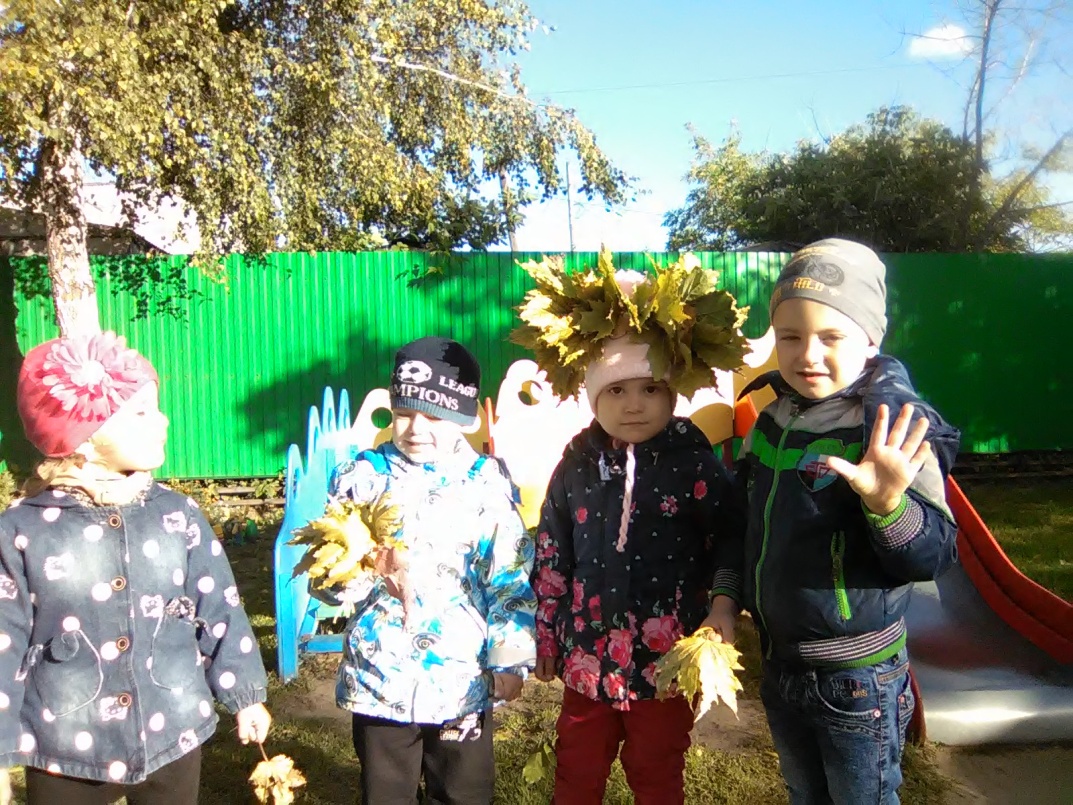 Также ребята очень любят дружно трудиться, благодаря этому у них прививается  желание  и появляется умение  поддерживать на участке порядок. 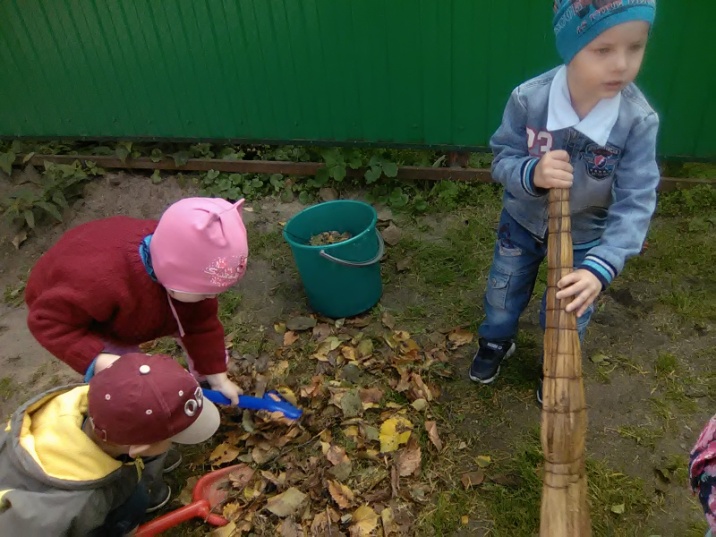 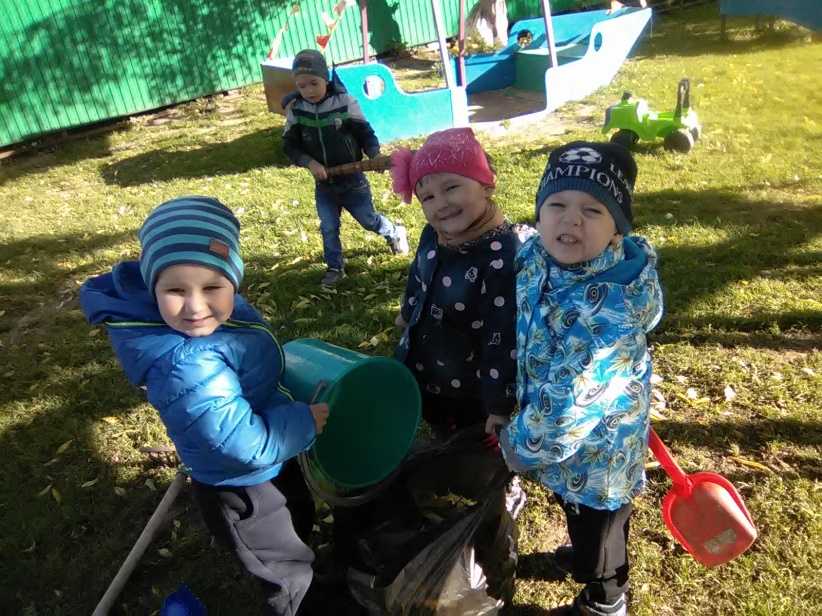 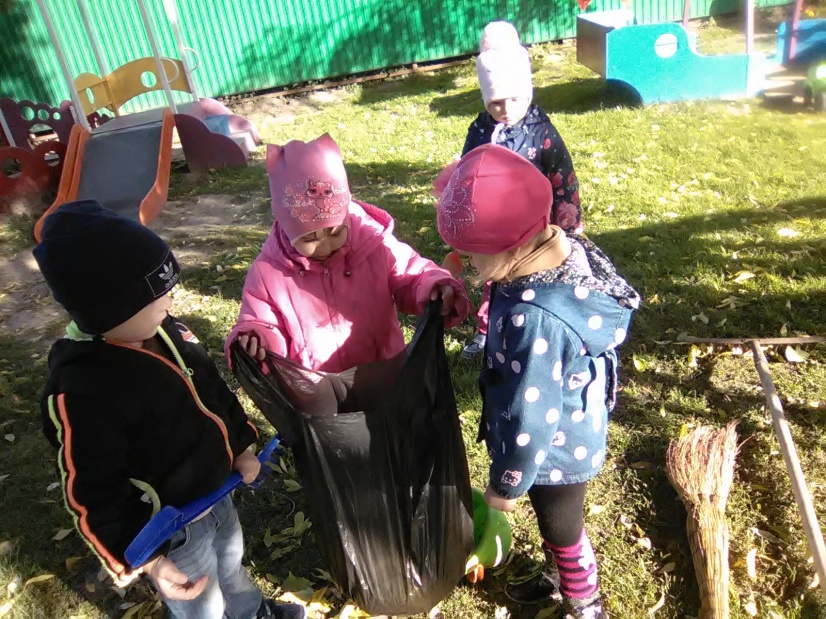 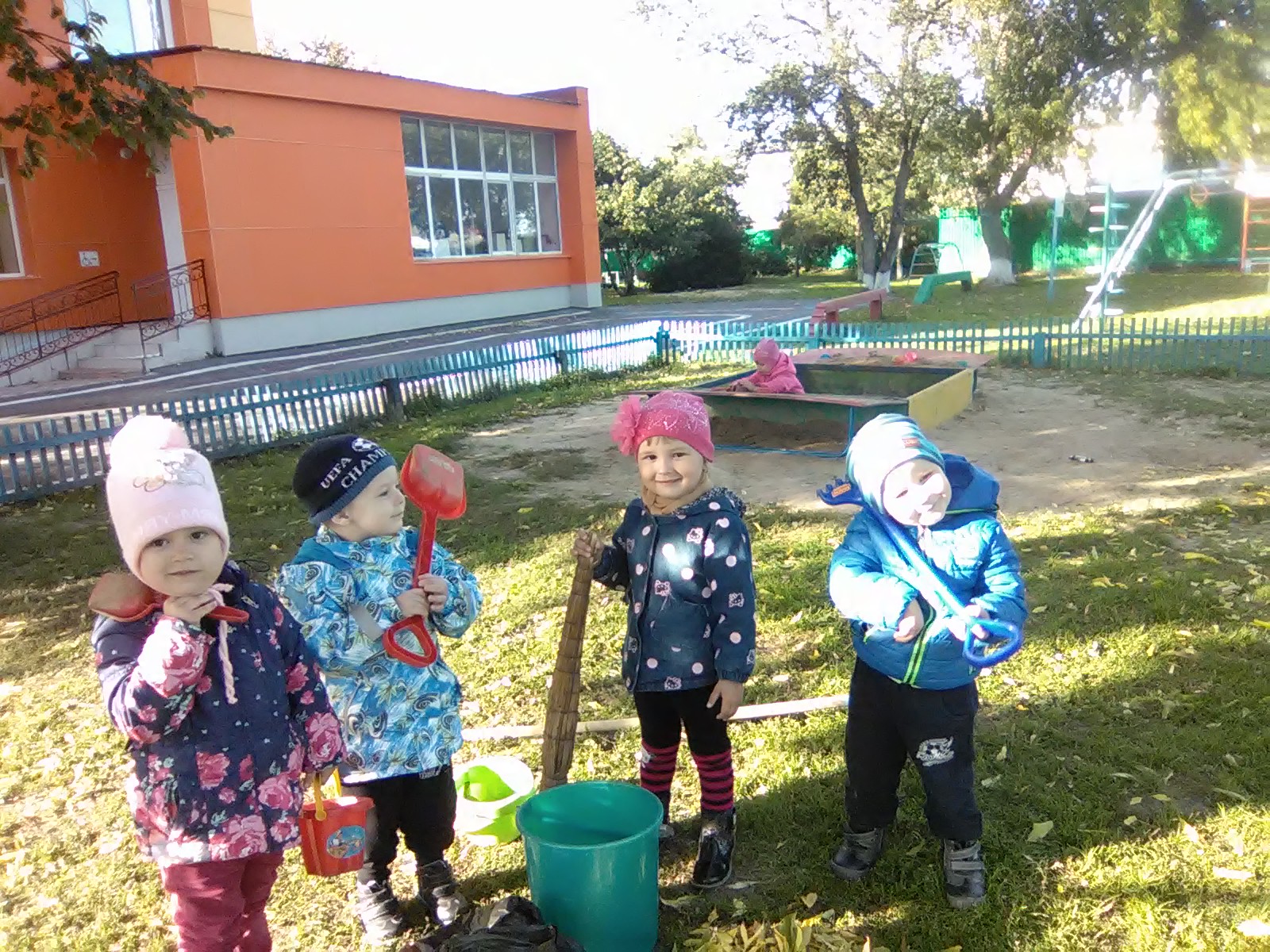 Приходите к нам, научим вас трудиться!                                                                                                                                                         Воспитатель Мальцева М. Н.